PRIJAVA ZA DODJELU POTPOREIZ PROGRAMA POTICANJA RAZVOJA MALOG I SREDNJEG PODUZETNIŠTVA OPĆINE CESTICA  ZA RADZOBLJE 2018. – 2021.Podmjera 2.1. Podizanje višegodišnjih nasada(obrazac PP - MSP – M_2.1/ 2019)OPĆI PODACI O PODNOSITELJU ZAHTJEVASPECIFIKACIJA ULAGANJA I PRIHVATLJIVIH TROŠKOVATablicu je potrebno ispuniti isključivo podacima za vrstu sadnice/sadnica za koju se podnosi zahtjev za potporu.3. OPIS ULAGANJA (obavezno popuniti sva polja)	4. TROŠKOVI I POTRAŽIVANI IZNOS POTPOREZa korisnike u sustavu PDV-a, trošak PDV-a predstavlja neprihvatljiv trošak za sufinanciranje. 5. OBVEZNI PRILOZIPrijavi  prilažem:Korisnici sredstava potpisivanjem Ugovora o dodjeli sredstava obvezuju se najkasnije u roku od devet mjeseci od izvršene isplate de minimis potpore, Jedinstvenom upravnom odjelu Općine Cestica dostaviti valjani dokaz o izvršenoj aktivnosti podizanja višegodišnjeg nasada ukoliko aktivnost nije dovršena u trenutku podnošenja zahtjeva za potporu te dokaz o upisu nasada u ARKOD registar ukoliko se radi o podizanju novih višegodišnjih nasada.6. ANKETNI UPITNIKIspunio i za točnost podataka pod materijalnom i kaznenom odgovornošću odgovara:Ime i prezime odgovorne osobe prijavitelja: ________________________Potpis i pečat : _______________________Mjesto i datum:_____________________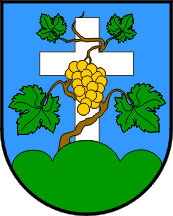 OPĆINA CESTICAJedinstveni upravni odjel Općine CesticaDravska 1a, Cestica, 42208 CesticaTel: +385 42 724 824, fax: +385 42 724 8251.1. Naziv prijavitelja  1.1.1. Odgovorna osoba/osoba ovlaštena za zastupanje1.2. Adresa sjedišta subjekta:Mjesto, ulica i broj:Mjesto, ulica i broj:Mjesto, ulica i broj:Mjesto, ulica i broj:Mjesto, ulica i broj:Mjesto, ulica i broj:Mjesto, ulica i broj:Mjesto, ulica i broj:Mjesto, ulica i broj:Mjesto, ulica i broj:Mjesto, ulica i broj:Mjesto, ulica i broj:Mjesto, ulica i broj:Mjesto, ulica i broj:Mjesto, ulica i broj:Mjesto, ulica i broj:Mjesto, ulica i broj:Mjesto, ulica i broj:Mjesto, ulica i broj:Mjesto, ulica i broj:Mjesto, ulica i broj:Mjesto, ulica i broj:Mjesto, ulica i broj:Mjesto, ulica i broj:Mjesto, ulica i broj:Mjesto, ulica i broj:Mjesto, ulica i broj:Mjesto, ulica i broj:Mjesto, ulica i broj:1.2. Adresa sjedišta subjekta:Poštanski broj i mjesto:Poštanski broj i mjesto:Poštanski broj i mjesto:Poštanski broj i mjesto:Poštanski broj i mjesto:Poštanski broj i mjesto:Poštanski broj i mjesto:Poštanski broj i mjesto:Poštanski broj i mjesto:Poštanski broj i mjesto:Poštanski broj i mjesto:Poštanski broj i mjesto:Poštanski broj i mjesto:Poštanski broj i mjesto:Poštanski broj i mjesto:Poštanski broj i mjesto:Poštanski broj i mjesto:Poštanski broj i mjesto:Poštanski broj i mjesto:Poštanski broj i mjesto:Poštanski broj i mjesto:Poštanski broj i mjesto:Poštanski broj i mjesto:Poštanski broj i mjesto:Poštanski broj i mjesto:Poštanski broj i mjesto:Poštanski broj i mjesto:Poštanski broj i mjesto:Poštanski broj i mjesto:1.2. Adresa sjedišta subjekta:Općina:Općina:Općina:Općina:Općina:Općina:Općina:Općina:Općina:Općina:Općina:Općina:Općina:Općina:Općina:Općina:Općina:Općina:Općina:Općina:Općina:Općina:Općina:Općina:Općina:Općina:Općina:Općina:Općina:1.2. Adresa sjedišta subjekta:Telefon / mob:Telefon / mob:Telefon / mob:Telefon / mob:Telefon / mob:Telefon / mob:Telefon / mob:Telefon / mob:Telefon / mob:Telefon / mob:Telefon / mob:Telefon / mob:Telefon / mob:Telefon / mob:Telefon / mob:Telefon / mob:Telefon / mob:Telefon / mob:Telefon / mob:Telefon / mob:Telefon / mob:Telefon / mob:Telefon / mob:Telefon / mob:Telefon / mob:Telefon / mob:Telefon / mob:Telefon / mob:Telefon / mob:1.2. Adresa sjedišta subjekta:E - pošta:E - pošta:E - pošta:E - pošta:E - pošta:E - pošta:E - pošta:E - pošta:E - pošta:E - pošta:E - pošta:E - pošta:E - pošta:E - pošta:E - pošta:E - pošta:E - pošta:E - pošta:E - pošta:E - pošta:E - pošta:E - pošta:E - pošta:E - pošta:E - pošta:E - pošta:E - pošta:E - pošta:E - pošta:1.3. OIB/MATIČNI BROJ/MIPBG SUBJEKTA1.3. OIB/MATIČNI BROJ/MIPBG SUBJEKTA1.3. OIB/MATIČNI BROJ/MIPBG SUBJEKTA1.3. OIB/MATIČNI BROJ/MIPBG SUBJEKTA1.3. OIB/MATIČNI BROJ/MIPBG SUBJEKTA1.3. OIB/MATIČNI BROJ/MIPBG SUBJEKTA1.3. OIB/MATIČNI BROJ/MIPBG SUBJEKTA1.3. OIB/MATIČNI BROJ/MIPBG SUBJEKTA1.3. OIB/MATIČNI BROJ/MIPBG SUBJEKTA1.3. OIB/MATIČNI BROJ/MIPBG SUBJEKTA1.4.OIB ODGOVORNE OSOBE1.4.OIB ODGOVORNE OSOBE1.4.OIB ODGOVORNE OSOBE1.4.OIB ODGOVORNE OSOBE1.4.OIB ODGOVORNE OSOBE1.4.OIB ODGOVORNE OSOBE1.4.OIB ODGOVORNE OSOBE1.4.OIB ODGOVORNE OSOBE1.4.OIB ODGOVORNE OSOBE1.4.OIB ODGOVORNE OSOBE1.5. Vrsta djelatnosti prema NKD1.5. Vrsta djelatnosti prema NKD1.5. Vrsta djelatnosti prema NKD1.5. Vrsta djelatnosti prema NKD1.5. Vrsta djelatnosti prema NKD1.5. Vrsta djelatnosti prema NKD1.5. Vrsta djelatnosti prema NKD1.5. Vrsta djelatnosti prema NKD1.5. Vrsta djelatnosti prema NKD1.5. Vrsta djelatnosti prema NKD1.6. Korisnik je u sustavu PDV-a (označiti X)1.6. Korisnik je u sustavu PDV-a (označiti X)1.6. Korisnik je u sustavu PDV-a (označiti X)1.6. Korisnik je u sustavu PDV-a (označiti X)1.6. Korisnik je u sustavu PDV-a (označiti X)1.6. Korisnik je u sustavu PDV-a (označiti X)1.6. Korisnik je u sustavu PDV-a (označiti X)1.6. Korisnik je u sustavu PDV-a (označiti X)1.6. Korisnik je u sustavu PDV-a (označiti X)1.6. Korisnik je u sustavu PDV-a (označiti X)DADADADADANENENENENE1.7. Naziv banke:1.7. Naziv banke:1.7. Naziv banke:1.7. Naziv banke:1.7. Naziv banke:1.7. Naziv banke:1.7. Naziv banke:1.7. Naziv banke:1.7. Naziv banke:1.7. Naziv banke:1.8. IBANHRRedni brojVrsta sadnicaPOSTOJEĆE POVRŠINE POD NASADOM (hektara) ILI BROJ SADNICA PRIJE PROVEDBE PROJEKTAPOVRŠINE POD NASADOM (hektara) ILI BROJ SADNICA NAKON PROVEDBE PROJEKTA 1.Jabuka2.Kruška3.Trešnja4.Višnja5.Šljiva6.Vinova loza7.Breskva8.Nektarina9.Marelica10.Malina11.Kupina12.Ribizl13.Jagode14.Orah15.Kesten16.Ljeska17.Aromatično bilje18.Nove vrste voćnog sadnog materijala (goji bobice, šipak i drugo)NAZIV PROJEKTNOG PRIJEDLOGA (Upisati proizvoljni naziv projektnog prijedloga odnosno naziv aktivnosti za koju se podnosi zahtjev za potporu)LOKACIJA ULAGANJA (naselje ulaganja i katastarska čestica za nove nasade ili BROJ ARKOD PARCELE za postojeće nasadePLANIRANI ROK DOVRŠETKA INVESTICIJE ILI DATUM DOVRŠETKA UKOLIKO JE ULAGANJE IZVRŠENOPLANIRANO TRŽIŠTE PRODAJE I PLASMAN PROIZVODABrNaziv dobavljača sadnog materijalaBroj i datum računa i broj certifikata sadnog materijala ili broj ponudeBroj sadnicaUkupni iznos računa/ponudePDVIznos s PDV-omDokaz o plaćanju (broj i datum izvoda ili uplatnice)1.2.3.4.5.UKUPNOUKUPNOUKUPNOTRAŽENI IZNOS POTPORE TRAŽENI IZNOS POTPORE TRAŽENI IZNOS POTPORE Propisana dokumentacija PozivaOznačiti (X)Izjava prijavitelja o istinitosti podataka, izbjegavanju dvostrukog financiranja i ispunjavanja preduvjeta za sudjelovanje u postupku dodjele de minimis potporeIzjava o korištenim potporama male vrijednostiKopije računa za sadni materijal za koji se traži potpora ili ponude za sadni materijalKopija naslovnice posljednjeg podnesenog Zahtjeva za izravna plaćanja ili Rješenje o upisu u Upisnik poljoprivrednih gospodarstavaZa ulaganja u višegodišnje nasade vinove loze, kopija Rješenja o upisu u registar proizvođača vina i/ili grožđaFotodokumentacija lokacije ulaganja i fotodokumentacija izvršenog ulaganja ukoliko je ulaganje izvršeno do trenutka podnošenja zahtjeva za potporuPREFERIRANI NAČIN DOSTAVE KOMUNIKACIJE I PISMENA (zaokružiti)poštanskom pošiljkome-mailome-mailommobitelomSUGLASAN SAM DA ME SE OBAVJEŠTAVA O RASPOLOŽIVIM MOGUĆNOSTIMA FINANCIRANJA I EDUKACIJAMA/SEMINARIMA U PODRUČJU OSNOVNE DJELATNOSTI (zaokružiti)DADANENESUGLASAN SAM DA ME SE OBAVJEŠTAVA O RASPOLOŽIVIM MOGUĆNOSTIMA FINANCIRANJA I EDUKACIJAMA/SEMINARIMA U PODRUČJU DRUGIH GOSPODARSKIH DJELATNOSTI/GRANA (zaokružiti)DADANENEŽELIM DA MI SE KOMUNIKACIJA U FAZI EVALUACIJE I POSTUPKU DODJELE BESPOVRATNIH SREDSTAVA ZA OVAJ PROEJKTNI PRIJEDLOG DOSTAVLJA ELEKTRONIČKOM POŠTOM (zaokružiti)DADANENE